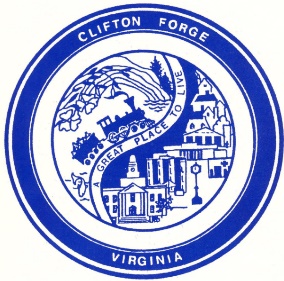 AGENDAPLANNING COMMISSION6:00 PM, Thursday, May 7, 2020Via Teleconference Following Instructions Below**1)  Resolution to Authorize the Adoption of Procedures for Electronic Public Meetings and Public Hearings2)  Public Hearing to hear request from James Eller for rezoning three parcels of property from R-1 to BG.  Properties included in this request are: Tax Map# C0320-01-004-0120, Tax Map# C0320-01-004-0130, and Tax Map# C0320-01-004-0140.2)  Public Hearing to hear a request from Michael Stearns for consideration of a conditional use permit to allow for a multi-building storage facility to be erected on the property, further identified by Tax Map #’s C0250-06-002-0102, C0250-06-002-0110, C0320-01-002-0220, C0320-01-002-0230, C0320-01-002-023A, C0320-01-004-0120, C0320-01-004-0130, and C0320-01-004-0140.**Anyone wishing to join the teleconference should do so by dialing 863-3083 and entering the conference code 867285 followed by # when prompted.  You will be then be prompted to state your name.  At that time, please state your name and address followed by # and you will be placed in the conference queue.  